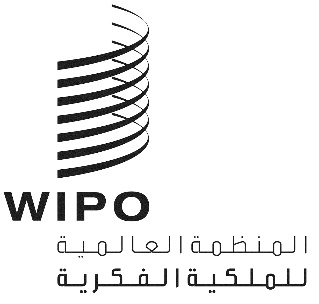 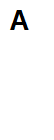 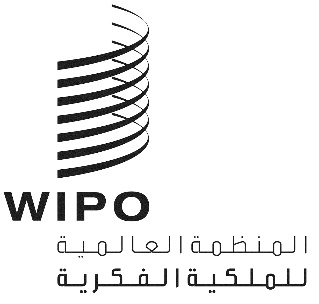 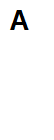 A/64/9الأصل: بالإنكليزيةالتاريخ: 23 مايو 2023جمعيات الدول الأعضاء في الويبوسلسلة الاجتماعات الرابعة والستونجنيف، من 6 إلى 14 يوليو 2023مقترح مشترك من مجموعة بلدان آسيا والمحيط الهادئ والمجموعة الأفريقية بشأن تكوين لجنة الويبو للتنسيقمقدَّم من مجموعة بلدان آسيا والمحيط الهادئ والمجموعة الأفريقيةفي تبليغ ورد إلى الأمانة بتاريخ 16 مايو 2023، قدمت مجموعة بلدان آسيا والمحيط الهادئ والمجموعة الأفريقية، المقترح المشترك الوارد في المرفق طيّه في إطار البند 7 من جدول الأعمال، "تكوين لجنة الويبو للتنسيق واللجنتين التنفيذيتين لاتحادي باريس وبرن".[يلي ذلك المرفق]مقترح مجموعة بلدان آسيا والمحيط الهادئ والمجموعة الأفريقية (المجموعتان)تلاحظ المجموعتان أنه وفقا للمادتين 8(1)(أ) و11(9)(أ) من اتفاقية الويبو، تتكون لجنة الويبو للتنسيق من الفئات التالية:الأعضاء العادية المنتخبة في اللجنة التنفيذية لاتحاد باريس واللجنة التنفيذية لاتحاد برن؛وسويسرا، باعتبارها الدولة التي يقع مقر المنظمة في أراضيها، كعضو بحكم وضعها؛وربع عدد الدول الأطراف في اتفاقية الويبو غير الأعضاء في أي من الاتحادات التي تديرها الويبو، التي يختارها مؤتمر الويبو والتي تشارك كأعضاء مؤقتة في لجنة الويبو للتنسيق.وتشير المجموعتان أيضا إلى أن المادة 14(4) من اتفاقية باريس والمادة 23(4) من اتفاقية برن تنصّان على ما يلي: "تراعي الجمعية عند انتخاب أعضاء اللجنة التنفيذية توزيعا جغرافيا عادلا وضرورة أن تكون الدول الأطراف في الاتفاقات الخاصة المعقودة في إطار الاتحاد ضمن الدول التي تتكون منها اللجنة التنفيذية".تذكّر المجموعتان بأن عدد المقاعد المخصّصة في لجنة التنسيق لا يزال عند 83 مقعدًا منذ عام 2011. وتذكران أيضًا بأن المسألة وُضّحت في الوثيقة A/62/5، خلال الدورة الثانية والستين لجمعيات الويبو المعقودة في عام 2021. وكان من المفترض أن يتألف التكوين الجديد للجنة التنسيق من 89 عضوًا، وهو ما يمثل زيادة تفوق العضوية الحالية البالغة 83 عضوا. وغير أنه في غياب اتفاق بشأن أفضل طريقة لتخصيص المقاعد الإضافية الستة المتبقية في لجنة الويبو للتنسيق، ارتأى توافق في الآراء بين الدول الأعضاء أن تظل لجنة الويبو للتنسيق على نحو استثنائي عند 83 عضوا. وقررت جمعيات الويبو في دورتها الثانية والستين كذلك أن يجري رئيس الجمعية العامة للويبو مشاورات مع الدول الأعضاء بشأن تخصيص المقاعد الشاغرة في جمعيات الويبو في عام 2023، لانتخاب أعضاء لجنة الويبو للتنسيق واللجنتين التنفيذيتين لاتحادي باريس وبرن خلال جمعيات الويبو ذاتها.   وتحيط المجموعتان علما أنه بعد انضمام ستة بلدان (أفغانستان وبروناي والكويت وساموا وكابو فيردي وكيريباس) إلى اتحاد باريس، وانضمام ثمانية عشر بلدا (أ أفغانستان وبوروندي وكمبوديا وجزر كوك وكيريباس والكويت وجمهورية لاو الديمقراطية الشعبية وموزمبيق وناورو ونيوزيلندا ونيوي وسان مارينو وساو تومي وبرينسيبي وجزر سليمان وتركمانستان وتوفالو وأوغندا وفانواتو) إلى اتحاد برن منذ 2011، فإن لجنة الويبو للتنسيق ينبغي أن تضمّ الآن 90 عضواً اعتبارا من يوليو 2022. وتؤكّد المجموعتان مجددا على أن التخصيص الحالي في لجنة التنسيق ليس متناسبا إلى حد ما ولا يضمن التمثيل المناسب لحجم المجموعات الإقليمية في الويبو (كما هو مبيّن في المرفق ألف). وعلى وجه التحديد، فإن المجموعة الأفريقية ومجموعة آسيا والمحيط الهادئ هما المجموعتان الأقل تمثيلا في لجنة الويبو للتنسيق. وتشير المجموعتان إلى أنه بناء على تكوين لجنة الويبو للتنسيق في الفقرة 1، فإن الزيادة في عدد مقاعد تلك اللجنة منذ عام 2011 تعزى في الغالب إلى حالات انضمام من مجموعة آسيا والمحيط الهادئ ومن المجموعة الأفريقية، وهي 16 حالة انضمام من مجموعة آسيا والمحيط الهادئ و5 حالات انضمام من المجموعة الأفريقية إلى جانب حالتي انضمام (2) من المجموعة (باء) وحالة انضمام (1) من بلدان آسيا الوسطى والقوقاز وأوروبا الشرقية إلى اتحادي باريس وبرن، التي تمت منذ ذلك التاريخ (كما هو مبيّن في المرفق باء).وبالنظر إلى ما سبق، ينبغي أن تخصَّص المقاعد السبعة الشاغرة في لجنة التنسيق بما يعكس عضوية الويبو ويتناسب مع حجم المجموعات الإقليمية في الويبو على نحو أفضل وكذلك حالات الانضمام إلى اتحادي باريس وبرن منذ عام 2011 من المجموعات الإقليمية المعنية في الويبو، مع التأكيد من جديد على أن كل مجموعة إقليمية ينبغي أن تكون ممثَّلة في لجنة التنسيق. وتؤكّد المجموعتان من جديد إلى أن الوقت قد حان لتخصيص تلك المقاعد، بل إن ذلك التخصيص صار ضروريا في ضوء المادة 14(4) من اتفاقية باريس والمادة 23(4) من اتفاقية برن فيما يتعلق بالتوزيع الجغرافي العادل.يلي ذلك المرفقان ألف وباءالمرفق ألفتخصيص المقاعد في لجنة الويبو للتنسيق فيما بين المجموعات الإقليمية للثنائيةالمرفق باءزيادة عدد الأعضاء في اتحادي باريس وبرن منذ عام 2011[نهاية المرفق والوثيقة] تكوين لجنة الويبو للتنسيقالرقمالبندالمجموعة باءالمجموعة الأفريقيةمجموعة بلدان آسيا الوسطى والقوقاز وأوروبا الشرقيةمجموعة بلدان أوروبا الوسطى والبلطيقمجموعة بلدان أمريكا اللاتينية والكاريبيمجموعة بلدان آسيا والمحيط الهادئالصينالمجموعمجموع الأعضاء في المجموعة325391933461193المقاعد المخصّصة حاليا في لجنة التنسيق2319461515183النسبة المئوية لأعضاء المجموعة الممثلة في لجنة التنسيق71.88%35.85%44.44%31.58%45.45%32.61%لا ينطبق-نسبة المجموعة من أعضاء الويبو16.58%27.46%4.66%9.84%17.10%23.83%لا ينطبق100%نسبة المجموعة من أعضاء لجنة التنسيق27.71%22.89%4.82%7.23%18.07%18.07%لا ينطبق100%عدد المقاعد في لجنة التنسيق إذا حُدّد حسب النسبة من أعضاء الويبو على أساس 83 مقعداً في لجنة التنسيق13.7622.793.878.114.1919.78لا ينطبق83الفارق (بين السطر 6 والسطر 2)-9.243.79-0.132.17-0.814.78لا ينطبق-الرقمالبندالمجموعة باء المجموعة الأفريقيةمجموعة بلدان آسيا الوسطى والقوقاز وأوروبا الشرقيةمجموعة بلدان أوروبا الوسطى والبلطيقمجموعة بلدان أمريكا اللاتينية والكاريبيمجموعة بلدان آسيا والمحيط الهادئالصينالمجموع1عدد الأعضاء في اتحاد باريس3250919333511792حالات الانضمام إلى اتفاقية باريس منذ يناير 201101** كابو فيردي0005** أفغانستان وبروني وكيريباس والكويت وساموا063عدد الأعضاء في اتحاد برن3247919333911814حالات الانضمام إلى اتفاقية برن منذ يناير 20112** نيوزيلندا (الانضمام إلى وثيقة باريس)، سان مارينو4** بوروندي وموزامبيق وسان تومي وبرينسيبي وأوغندا1** تركمانستان0011** أفغانستان وكمبوديا وجزر كوك وكيريباس والكويت وجمهورية لاو الديمقراطية الشعبية ناورو ونيوي وجزر سليمان وتوفالو وفانواتو0185مجموع حالات الانضمام الجديدة إلى اتحادي باريس وبرن منذ عام 2011(السطر 2+ السطر 4)2510016024